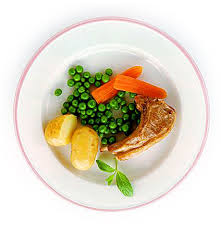 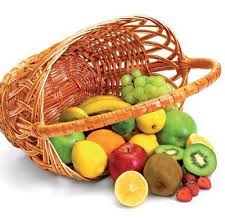 за период:  26.04 - 30.04.2021. *установа задржава право промене јеловника из техничких разлога                                                                                                                      нутрициониста установе                                                                                                                                                                                                                                                                                                           Војка Арсић, Марина БошњакБр. 758/1 датум 12.04.2021.год.                            БЕОГРАД, Пожешка број 28   Тел/факс: 3058-718;3058-717                                                                                                                                                                                                                                                                                                                                                                                                                                                                                                                 датумДоручакУжинаРучакпонедељак26.04.Намаз од скуше и крем сира, хлеб, јогуртКолач са шаргарепом, чај Сочиво са сланином, купус салата, хлеб, сува смоквауторак27.04.Свињска печеница, павлака, хлеб, какаоПлазма посна, воћни сокЋуфта у парадајз сосу, пире од кромпира, хлеб, кис.краставац, лимунадасреда28.04.Џем, путер, хлеб, млекоПогачице од ражаног брашна са сиром, чајБоранија са пилећим месом (батак), кис.паприка салата, хлеб, бананачетвртак29.04.Намаз од крем сира, сланине и сусама, какаоПудинг Панирани ослић, прилог интегрални пиринач, филе паприка сал, хлеб, лимунадапетак30.04.                                                  П  Р  А  З  Н  И  К                                                   П  Р  А  З  Н  И  К                                                   П  Р  А  З  Н  И  К енергетска вредностбеланчевинемастиугљенихидратиминералиминераливитаминивитаминивитаминивитаминивитаминиенергетска вредностбеланчевинемастиугљенихидратиСаFeАБ1Б2СРР4783,4938,7040,94153,58495,658,33518,560,740,9277,326,16